ПРАВИТЕЛЬСТВО ПЕРМСКОГО КРАЯПОСТАНОВЛЕНИЕот 22 мая 2018 г. N 271-пОБ ОБЕСПЕЧЕНИИ БЕЗОПАСНОСТИ ЖИЗНИ И ЗДОРОВЬЯ ДЕТЕЙПРИ ОРГАНИЗАЦИИ ИХ ОТДЫХА И ОЗДОРОВЛЕНИЯВ соответствии с Федеральным законом от 24 июля 1998 г. N 124-ФЗ "Об основных гарантиях прав ребенка в Российской Федерации", Законом Пермского края от 2 апреля 2010 г. N 607-ПК "О передаче органам местного самоуправления отдельных государственных полномочий по организации и обеспечению отдыха детей и их оздоровления", Законом Пермского края от 5 февраля 2016 г. N 602-ПК "Об организации и обеспечении отдыха детей и их оздоровления в Пермском крае", а также в целях обеспечения безопасности жизни и здоровья детей при организации их отдыха и оздоровления Правительство Пермского края постановляет:1. Утвердить прилагаемые:(в ред. Постановления Правительства Пермского края от 01.08.2018 N 436-п)1.1. Порядок межведомственной приемки организаций отдыха детей и их оздоровления к приему детей;(п. 1.1 введен Постановлением Правительства Пермского края от 01.08.2018 N 436-п)1.2. Порядок представления организациями отдыха детей и их оздоровления информации о состоянии здоровья детей, санитарно-эпидемиологическом состоянии инфраструктуры детского отдыха и оздоровления и об иных условиях пребывания детей;(п. 1.2 введен Постановлением Правительства Пермского края от 01.08.2018 N 436-п)1.3. Основные требования к услугам, оказываемым организациями отдыха детей и их оздоровления.(п. 1.3 введен Постановлением Правительства Пермского края от 01.08.2018 N 436-п)2. Органам местного самоуправления муниципальных районов (городских округов) Пермского края организовать межведомственное взаимодействие по вопросам организации и обеспечения отдыха детей и их оздоровления, включая проведение межведомственной приемки организаций отдыха детей и их оздоровления, в соответствии с Порядком, утвержденным настоящим Постановлением.3. Настоящее Постановление вступает в силу через 10 дней после дня его официального опубликования.4. Контроль за исполнением постановления возложить на заместителя председателя Правительства Пермского края Абдуллину Т.Ю.Губернатор Пермского краяМ.Г.РЕШЕТНИКОВУТВЕРЖДЕНПостановлениемПравительстваПермского краяот 22.05.2018 N 271-пПОРЯДОКМЕЖВЕДОМСТВЕННОЙ ПРИЕМКИ ОРГАНИЗАЦИЙ ОТДЫХА ДЕТЕЙИ ИХ ОЗДОРОВЛЕНИЯ К ПРИЕМУ ДЕТЕЙI. Общие положения1.1. Настоящий Порядок разработан с целью систематизации требований, предъявляемых к проведению межведомственной приемки организаций отдыха детей и их оздоровления перед началом летней оздоровительной кампании и приемом детей (далее - межведомственная приемка), создания безопасных условий пребывания детей и повышения качества услуг по организации отдыха детей и их оздоровления и регламентирует вопросы определения готовности организаций отдыха детей и их оздоровления к приему детей, оказания информационно-методической поддержки при открытии.1.2. Основные понятия и термины, используемые в настоящем Порядке, применяются в том же значении, что и в Законе Пермского края от 5 февраля 2016 г. N 602-ПК "Об организации и обеспечении отдыха детей и их оздоровления в Пермском крае", Законе Пермского края от 2 апреля 2010 г. N 607-ПК "О передаче органам местного самоуправления отдельных государственных полномочий по организации и обеспечению отдыха детей и их оздоровления".1.3. Межведомственная приемка организуется уполномоченными органами по организации и обеспечению отдыха детей и их оздоровления муниципальных районов (городских округов) Пермского края (далее - уполномоченный орган) в отношении всех загородных лагерей отдыха и оздоровления детей, санаторно-оздоровительных детских лагерей, включенных в реестр организаций отдыха детей и их оздоровления (далее соответственно - лагерь, реестр лагерей).1.4. Межведомственную приемку проводят представители территориальных органов федеральных органов исполнительной власти в Пермском крае, исполнительных органов государственной власти Пермского края и органов местного самоуправления муниципальных районов (городских округов) Пермского края в составе комиссии (далее - Комиссия).Результат межведомственной приемки отражается в акте межведомственной приемки организации отдыха детей и их оздоровления к приему детей (далее - акт межведомственной приемки) по форме согласно приложению к настоящему Порядку.Срок действия акта межведомственной приемки составляет 1 календарный год со дня его подписания.II. Состав Комиссии и ее полномочия2.1. В состав Комиссии входят:2.1.1. заместитель главы (главы администрации) муниципального района (городского округа) Пермского края, председатель комиссии;2.1.2. представители:2.1.2.1. органа местного самоуправления, осуществляющего управление в сфере образования;2.1.2.2. Министерства здравоохранения Пермского края;2.1.2.3. Управления Росгвардии по Пермскому краю (по согласованию);2.1.2.4. Главного управления МЧС России по Пермскому краю (при наличии на территории лагеря или использовании лагерем водного объекта) (по согласованию);2.1.2.5. уполномоченного органа (в случае, если орган местного самоуправления, осуществляющий управление в сфере образования, не является уполномоченным органом).2.2. Персональный состав Комиссии утверждается муниципальным правовым актом органа местного самоуправления муниципального района (городского округа) Пермского края.2.3. Полномочия Комиссии:2.3.1. проводит межведомственную приемку в рамках своей компетенции, в том числе оценивает готовность лагеря к летней оздоровительной кампании и приему детей;2.3.2. проверяет наличие санитарно-эпидемиологического заключения о соответствии деятельности, осуществляемой лагерем, санитарно-эпидемиологическим требованиям и акта проверки соответствия лагеря правилам пожарной безопасности;2.3.3. заполняет акт межведомственной приемки в соответствии с компетенцией;2.3.4. выносит заключение о готовности (неготовности) лагеря к приему детей;2.3.5. передает заполненный акт межведомственной приемки в уполномоченный орган;2.3.6. оценивает готовность лагеря к приему детей;2.3.7. проверяет укомплектованность лагеря работниками, реализующими планы и программы работы с детьми, в соответствии с наполняемостью в смену, соответствие квалификации работников профессиональным стандартам или квалификационным требованиям, а также иным требованиям, установленным в соответствии с трудовым законодательством;2.3.8. оценивает наличие и содержание планов и программ работы с детьми, их соответствие возрастным и индивидуальным особенностям детей;2.3.9. проверяет укомплектованность лагеря медицинскими работниками, их соответствие квалификационным требованиям, а также иным требованиям, установленным в соответствии с трудовым законодательством;2.3.10. оценивает готовность медицинского пункта к функционированию и приему детей;2.3.11. проверяет наличие лекарственные препаратов, их соответствие требованиям ведомственных нормативных актов, соблюдение сроков годности, условий хранения;2.3.12. проверяет наличие и содержание плана мероприятий медицинских работников по формированию здорового образа жизни и профилактике заболеваемости детей;2.3.13. проверяет организацию пропускного режима на территорию лагеря, целостность периметрального ограждения;2.3.14. проверяет наличие охраны лагеря или службы безопасности, наличие и работоспособность системы видеонаблюдения, технических средств охраны;2.3.15. проверяет наличие паспорта безопасности;2.3.16. оценивает содержание инструкций по обеспечению безопасности детей и сотрудников при возникновении чрезвычайных ситуаций;2.3.17. проверяет соответствие зон рекреации водных объектов установленным требованиям и соблюдение мер обеспечения безопасности детей на водных объектах.2.4. Организационно-техническое обеспечение деятельности Комиссии осуществляет уполномоченный орган.2.5. Члены Комиссии имеют право:2.5.1. посещать территорию и помещения лагеря в период межведомственной приемки;2.5.2. запрашивать у органов местного самоуправления муниципальных районов (городских округов) Пермского края, уполномоченного органа и руководителя лагеря информацию и документы, относящиеся к проведению межведомственной приемки;2.5.3. взаимодействовать по вопросам проведения межведомственной приемки с муниципальным координационным советом по оздоровлению, отдыху и занятости детей, уполномоченным органом, членами Комиссии, руководителем лагеря.III. Организация межведомственной приемки3.1. Председатель Комиссии утверждает график межведомственной приемки лагерей, включенных в реестр лагерей, не позднее 30 апреля текущего года по согласованию с руководителем лагеря. Дата межведомственной приемки лагеря назначается не позднее чем за 7 рабочих дней до дня заезда детей на первую смену летней оздоровительной кампании текущего года.3.2. График межведомственной приемки доводится до сведения руководителей лагерей, включенных в график межведомственной приемки, не позднее чем за 10 рабочих дней до даты межведомственной приемки.3.3. Руководитель лагеря при подготовке к межведомственной приемке, функционированию и приему детей обеспечивает выполнение необходимых подготовительных работ и организационно-штатных мероприятий в соответствии с требованиями, установленными для открытия и функционирования лагерей.3.4. Комиссия проводит межведомственную приемку в соответствии с графиком межведомственной приемки посредством посещения лагеря в присутствии руководителя лагеря или уполномоченного им лица.3.5. В ходе межведомственной приемки члены Комиссии оценивают готовность лагеря к приему детей в соответствии с пунктами 2.2-2.4 настоящего Порядка.3.6. Для отражения результатов межведомственной приемки руководитель лагеря заполняет акт межведомственной приемки в двух экземплярах в части общих сведений о лагере и состава комиссии и прикладывает к нему копии следующих документов:3.6.1. акт проверки соответствия лагеря правилам пожарной безопасности или информационное (консультационное) письмо, выданное территориальным отделом (отделением) надзорной деятельности и профилактической работы Главного управления МЧС России по Пермскому краю;3.6.2. санитарно-эпидемиологическое заключение о соответствии деятельности, осуществляемой лагерем, санитарно-эпидемиологическим требованиям;3.6.3. акт энтомологического обследования (контроля) территории.3.7. По результатам межведомственной приемки в течение трех рабочих дней со дня ее проведения члены Комиссии заполняют акт межведомственной приемки в соответствии с полномочиями.3.8. Лагерь считается готовым к приему детей при условии отсутствия замечаний членов Комиссии. При этом в акте межведомственной приемки указывается заключение: "Организация готова к приему детей в период оздоровительной кампании ____ года" или "Организация готова к приему детей в период оздоровительной кампании ____ года с рекомендациями".3.9. При наличии замечаний членов Комиссии, препятствующих приему детей, они отражаются в акте межведомственной приемки и назначается дата повторной приемки до приема детей.При наличии рекомендаций членов Комиссии они отражаются в приложении к акту.3.10. Решение Комиссии, принятое в пределах ее полномочий, обязательно для исполнения руководителем лагеря.3.11. По окончании межведомственной приемки и заполнения акта межведомственной приемки в течение двух рабочих дней один его экземпляр Комиссия передает руководителю лагеря, второй - в уполномоченный орган. Копия акта межведомственной приемки в течение следующего рабочего дня со дня получения акта межведомственной приемки уполномоченным органом направляется в Государственный уполномоченный орган по организации и обеспечению отдыха детей и их оздоровления.3.12. В случае несогласия с решением Комиссии лагерь вправе обжаловать его.Приложениек Порядкумежведомственной приемкиорганизаций отдыха детейи их оздоровления к приему детейФОРМА                                    АКТ             межведомственной приемки организации отдыха детей                     и их оздоровления к приему детей                                             "___" _____________ 20___ года                             Действителен до "___" _____________ 20___ года    Наименование   организации   (полное   наименование  в  соответствии  суставными документами), оказывающей услуги по организации отдыха детей и ихоздоровления,     место     нахождения,    ФИО    руководителя,    телефон:____________________________________________________________________________________________________________________________________________________________________________________________________________________________________________________________________________________________________________    Наименование, фактическое место нахождения, ФИО и телефон руководителя,организации  отдыха  детей  и  их оздоровления, на базе которой оказываютсяуслуги     по    организации    отдыха    детей    и    их    оздоровления:____________________________________________________________________________________________________________________________________________________________________________________________________________________________________________________________________________________________________________    Комиссия в составе:_____________________________________________________________________________________________________________________________________________________________________________________________________________________________________________________________________________________________________________________________________________________________________________________________________________________________________________________________________________________________________________________________________________    в присутствии:___________________________________________________________________________        (представитель организации отдыха детей и их оздоровления)составила  акт  межведомственной  приемки  организации  отдыха  детей  и ихоздоровления к приему детей:1. Общие сведения об организации отдыха детей и их оздоровления2. Вопросы, относящиеся к полномочиям членов Комиссии    Заключение комиссии:______________________________________________________________________________________________________________________________________________________    Подписи членов комиссии:______________________________________________________________________________________________________________________________________________________    Ознакомлен:___________________________________________________________________________    (подпись представителя организации отдыха детей и их оздоровления)Приложениек актумежведомственной приемкиорганизации отдыха детейи их оздоровления к приему детейРЕКОМЕНДАЦИИчленов комиссии по проведению межведомственной приемкиорганизации отдыха детей и их оздоровления к приему детейУТВЕРЖДЕНПостановлениемПравительстваПермского краяот 22.05.2018 N 271-пПОРЯДОКПРЕДСТАВЛЕНИЯ ОРГАНИЗАЦИЯМИ ОТДЫХА ДЕТЕЙИ ИХ ОЗДОРОВЛЕНИЯ ИНФОРМАЦИИ О СОСТОЯНИИ ЗДОРОВЬЯ ДЕТЕЙ,САНИТАРНО-ЭПИДЕМИОЛОГИЧЕСКОМ СОСТОЯНИИ ИНФРАСТРУКТУРЫДЕТСКОГО ОТДЫХА И ОЗДОРОВЛЕНИЯ И ОБ ИНЫХ УСЛОВИЯХПРЕБЫВАНИЯ ДЕТЕЙ1. Настоящий Порядок определяет случаи и процедуру представления организациями отдыха детей и их оздоровления информации о состоянии здоровья детей, санитарно-эпидемиологическом состоянии инфраструктуры детского отдыха и оздоровления и об иных условиях пребывания детей (далее - Информация).2. Представление Информации является обязанностью руководителя организации отдыха детей и их оздоровления, за исключением случая, предусмотренного пунктом 5 настоящего Порядка. В случае, предусмотренном пунктом 5 настоящего Порядка, Информацию представляет лицо, обнаружившее указанный случай.3. Представление Информации осуществляется с помощью любых доступных средств связи в уполномоченный орган в соответствии с компетенцией, а также орган (организацию), являющийся правообладателем объекта (территории), вышестоящий орган (организацию) (при наличии). Информация в течение одних суток с момента обнаружения случаев, указанных в настоящем Порядке, дополнительно представляется в муниципальный координационный совет по оздоровлению, отдыху и занятости детей, на территории муниципального района (городского округа) которого осуществляет деятельность организация отдыха детей и их оздоровления.4. В случае возникновения групповых инфекционных и неинфекционных заболеваний, аварийных ситуаций в работе систем энерго- и водоснабжения, канализации, технологического и холодильного оборудования, а также других выявленных нарушений санитарных правил, которые создают угрозу возникновения и распространения инфекционных заболеваний и массовых отравлений в организации отдыха детей и их оздоровления, Информация представляется в течение первых двух часов с момента обнаружения случая в орган, уполномоченный осуществлять государственный санитарно-эпидемиологический надзор, а также в орган повседневного управления (единую дежурно-диспетчерскую службу) муниципального района (городского округа) Пермского края, на территории которого осуществляет деятельность организация отдыха детей и их оздоровления.В Информацию включаются следующие сведения:наименование, точный адрес, фамилия, имя, отчество (при наличии) и контактные данные руководителя организации отдыха детей и их оздоровления;описание случая, создающего угрозу возникновения и распространения инфекционных заболеваний и массовых отравлений в организации отдыха детей и их оздоровления;время возникновения (обнаружения) случая;иные сведения по требованию органа, уполномоченного осуществлять государственный санитарно-эпидемиологический надзор, органа повседневного управления (единой дежурно-диспетчерской службы) муниципального района (городского округа) Пермского края.5. В случае обнаружения пожара или признаков горения в зданиях, на территории организации отдыха детей и их оздоровления, на прилегающей к организации отдыха детей и их оздоровления территории Информация незамедлительно представляется в подразделение пожарной охраны по месту нахождения организации отдыха детей и их оздоровления.В Информацию включаются следующие сведения:точный адрес и наименование организации отдыха детей и их оздоровления;место возникновения пожара или признаков горения;фамилия, телефон лица, сообщающего о случае обнаружения пожара или признаков горения;иные сведения по требованию подразделения пожарной охраны.6. В случае обнаружения угрозы совершения террористического акта в отношении организации отдыха детей и их оздоровления, получения информации (в том числе анонимной) об угрозе совершения или при совершении террористического акта в отношении организации отдыха детей и их оздоровления Информация незамедлительно представляется в территориальный орган безопасности, территориальный орган Федеральной службы войск национальной гвардии Российской Федерации, территориальный орган внутренних дел на районном уровне Главного управления Министерства внутренних дел Российской Федерации по Пермскому краю и территориальный орган Министерства Российской Федерации по делам гражданской обороны, чрезвычайным ситуациям и ликвидации последствий стихийных бедствий по месту нахождения организации отдыха детей и их оздоровления.В Информацию включаются следующие сведения:фамилия, имя, отчество (при наличии) и занимаемая должность лица, представляющего Информацию;наименование организации отдыха детей и их оздоровления и ее точный адрес;дата и время получения информации об угрозе совершения или о совершении террористического акта в отношении организации отдыха детей и их оздоровления;характер информации об угрозе совершения террористического акта или характер совершенного террористического акта;количество находящихся в организации отдыха детей и их оздоровления людей;иные сведения по требованию территориального органа безопасности, территориального органа Федеральной службы войск национальной гвардии Российской Федерации, территориального органа внутренних дел на районном уровне Главного управления Министерства внутренних дел Российской Федерации по Пермскому краю и территориального органа Министерства Российской Федерации по делам гражданской обороны, чрезвычайным ситуациям и ликвидации последствий стихийных бедствий.7. В случае самовольного ухода несовершеннолетних из организации отдыха детей и их оздоровления, а также в случае совершения правонарушения, преступления, совершенного несовершеннолетними и (или) в отношении несовершеннолетних, находящихся в организации отдыха детей и их оздоровления, Информация незамедлительно представляется в территориальный орган внутренних дел на районном уровне Главного управления Министерства внутренних дел Российской Федерации по Пермскому краю, а также в орган повседневного управления (единую дежурно-диспетчерскую службу) муниципального района (городского округа) Пермского края, на территории которого осуществляет деятельность организация отдыха детей и их оздоровления.В Информацию включаются следующие сведения:наименование и точный адрес организации отдыха детей и их оздоровления;описание случая, о котором представляется Информация;фамилия, имя, отчество (при наличии) несовершеннолетнего;иные сведения по требованию территориального органа Министерства внутренних дел Российской Федерации, органа повседневного управления (единой дежурно-диспетчерской службы) муниципального района (городского округа) Пермского края.8. В случае обнаружения клеща на теле или одежде несовершеннолетнего или его присасывания к несовершеннолетнему, находящемуся в организации отдыха детей и их оздоровления, Информация представляется в течение первых двух часов в орган, уполномоченный осуществлять государственный санитарно-эпидемиологический надзор.В Информацию включаются следующие сведения:наименование и точный адрес организации отдыха детей и их оздоровления;описание обстоятельств обнаружения клеща;фамилия, имя, отчество (при наличии) несовершеннолетнего;иные сведения по требованию органа, уполномоченного осуществлять государственный санитарно-эпидемиологический надзор.В течение суток с момента получения результатов анализа клеща в орган, уполномоченный осуществлять государственный санитарно-эпидемиологический надзор, подаются сведения об указанных результатах.9. В случае травмирования несовершеннолетних, находящихся в организации отдыха детей и их оздоровления, Информация представляется в порядке, установленном Министерством здравоохранения Пермского края.УТВЕРЖДЕНЫПостановлениемПравительстваПермского краяот 22.05.2018 N 271-пОСНОВНЫЕ ТРЕБОВАНИЯК УСЛУГАМ, ОКАЗЫВАЕМЫМ ОРГАНИЗАЦИЯМИ ОТДЫХА ДЕТЕЙИ ИХ ОЗДОРОВЛЕНИЯ1. Настоящие Основные требования определяют виды и условия предоставления услуг, оказываемых организациями отдыха детей и их оздоровления (далее соответственно - Услуги, Организация).2. Основные виды Услуг:2.1. услуги, обеспечивающие благоприятные и безопасные условия жизнедеятельности детей;2.2. медицинские услуги, обеспечивающие охрану здоровья, своевременное оказание медицинской помощи, профилактику заболеваний и формирование навыков здорового образа жизни у детей, контроль за соблюдением санитарно-гигиенических и противоэпидемических требований;2.3. образовательные услуги, направленные на повышение интеллектуального уровня детей, расширение их кругозора, углубление знаний, формирование умений и навыков;2.4. психологические услуги, направленные на улучшение психического состояния детей и их адаптацию к условиям жизнедеятельности;2.5. правовые услуги, направленные на оказание детям и их родителям (законным представителям) юридической помощи, защиту их законных прав и интересов, связанных с пользованием Услугами;2.6. услуги по организации культурно-досуговой деятельности, туристские, краеведческие и экскурсионные услуги, обеспечивающие разумное и полезное проведение детьми свободного времени, их духовно-нравственное развитие, приобщение к ценностям культуры и искусства;2.7. услуги в сфере физической культуры и спорта, направленные на физическое развитие, укрепление здоровья и закаливание организма детей;2.8. информационные услуги, направленные на предоставление своевременной и достоверной информации о различных сторонах деятельности Организации;2.9. транспортные услуги.3. Услуги предоставляются Организациями на основании добровольного обращения родителей (законных представителей), детей, а также заинтересованных организаций непосредственно в Организации и заключения договора или приобретения путевки.4. При предоставлении Услуг в Организациях должны обеспечиваться благоприятные и безопасные условия для жизни и здоровья детей, соблюдаться все установленные нормы и правила пожарной безопасности и санитарно-эпидемиологические требования, приниматься меры по профилактике травматизма и предупреждению несчастных случаев. В Организации должны отсутствовать неисполненные предписания, выданные уполномоченными органами государственной власти в сфере санитарно-эпидемиологического надзора, в области гражданской обороны, защиты населения и территорий от чрезвычайных ситуаций природного и техногенного характера, обеспечения пожарной безопасности и безопасности людей на водных объектах, а также иными органами государственной власти в случаях, установленных законодательством Российской Федерации, связанные с наличием нарушений, несущих угрозу жизни и здоровью людей.5. Организации должны предоставлять родителям (законным представителям) и детям полную и своевременную информацию об их обязанностях, правах, условиях пребывания детей в Организации и о предоставляемых Услугах; к детям должно проявляться уважительное и гуманное отношение со стороны работников Организации.6. Информация личного характера, ставшая известной работнику Организации при оказании Услуг, должна быть конфиденциальной и составлять профессиональную тайну. Работники, виновные в разглашении этой тайны, должны нести ответственность в порядке, установленном законодательством Российской Федерации.7. При предоставлении Услуг Организации должны обеспечить защиту детей от информации, пропаганды и агитации, наносящих вред их здоровью, нравственному и духовному развитию, в том числе от национальной, классовой, социальной нетерпимости, от рекламы алкогольной продукции и табачных изделий, от пропаганды социального, расового, национального и религиозного неравенства.8. Для обеспечения необходимого качества Услуг должны соблюдаться следующие основные условия:8.1. наличие у Организации документации, предусмотренной пунктом 4.9.1 национального стандарта Российской Федерации ГОСТ Р 52887-2018 "Услуги детям в организациях отдыха и оздоровления", утвержденного Приказом Федерального агентства по техническому регулированию и метрологии от 31 июля 2018 г. N 444-ст;(в ред. Постановления Правительства Пермского края от 13.02.2019 N 90-п)8.2. условия размещения Организации должны соответствовать следующим требованиям:8.2.1. эколого-климатическая характеристика местности, ландшафт и оформление участка, на котором располагают Организацию, архитектура зданий и сооружений Организации должны обеспечивать создание благоприятных условий для отдыха и оздоровления детей;8.2.2. Организация должна быть размещена в специально предназначенном стационарном или временном здании или в помещениях, которые должны быть обеспечены всеми необходимыми видами коммунально-бытового обслуживания, охраной, оснащены средствами связи и пожарной безопасности;8.2.3. по своим размерам, состоянию и оборудованию здания и помещения, в которых размещена Организация, должны соответствовать требованиям санитарно-гигиенических норм и правил, а также требованиям пожарной безопасности;8.3. укомплектованность Организации необходимыми специалистами и уровень их квалификации, соответствующий профессиональным стандартам или квалификационным требованиям в соответствии с трудовым законодательством Российской Федерации;8.4. техническое оснащение Организации (оборудование, приборы, аппаратура, спортивное и туристское снаряжение, транспорт и т.д.), соответствующее требованиям стандартов, технических условий, других нормативных документов и обеспечивающее надлежащее качество и безопасность предоставляемых с его применением Услуг, использующееся строго по назначению в соответствии с документацией по его функционированию и эксплуатации, содержащееся в технически исправном и безопасном состоянии;8.5. наличие системы внутреннего контроля качества предоставляемых услуг (документально оформленной собственной системы (службы) контроля за деятельностью подразделений и сотрудников по оказанию услуг, ее анализ на соответствие национальным стандартам, документации Организации по вопросам объема, качества и безопасности Услуг).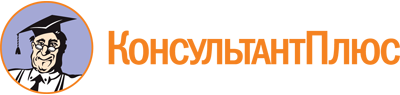 Постановление Правительства Пермского края от 22.05.2018 N 271-п
(ред. от 13.02.2019)
"Об обеспечении безопасности жизни и здоровья детей при организации их отдыха и оздоровления"Документ предоставлен КонсультантПлюс

www.consultant.ru

Дата сохранения: 10.11.2020
 Список изменяющих документов(в ред. Постановлений Правительства Пермского края от 01.08.2018 N 436-п,от 13.02.2019 N 90-п)1.1Количество смен1.2Предельная наполняемость в смену1.3Площадь территории (га)1.4Условия размещения детей:сезонностьблагоустроенность1.5Наличие и реквизиты санитарно-эпидемиологического заключения о соответствии деятельности, осуществляемой лагерем, санитарно-эпидемиологическим требованиям1.6Наличие и реквизиты акта проверки органом государственного контроля (надзора) в сфере пожарной безопасности или информационного (консультационного) письма, выданного территориальным отделом (отделением) надзорной деятельности и профилактической работы Главного управления МЧС России по Пермскому краю1.7Наличие, тип, покрытие подъездных путей, их состояние1.8Наличие лицензийна медицинскую деятельностьна образовательную деятельностьиных1.9Наличие и (или) использование бассейна или водоема с пляжем1.10Проведение акарицидной (противоклещевой) обработки территории, реквизиты договора об оказании услуг, акта энтомологического обследования (контроля) территорииN п/пНаименование оцениваемого показателяВывод члена Комиссии1232.1Укомплектованность лагеря работниками, реализующими планы и программы работы с детьми, в соответствии с наполняемостью в смену2.2Соответствие квалификации работников, реализующих планы и программы работы с детьми, профессиональным стандартам или квалификационным требованиям, а также иным требованиям, установленным в соответствии с трудовым законодательством2.3Наличие и содержание планов и программ работы с детьми, их соответствие возрастным и индивидуальным особенностям детей2.4Укомплектованность лагеря медицинскими работниками2.5Соответствие медицинских работников квалификационным требованиям, а также иным требованиям, установленным в соответствии с трудовым законодательством2.6Готовность медицинского пункта к функционированию и приему детей2.7Наличие лекарственных препаратов, их соответствие требованиям ведомственных нормативных актов, соблюдение сроков годности, условий хранения2.8Наличие и содержание плана мероприятий медицинских работников по формированию здорового образа жизни и профилактике заболеваемости детей2.9Организация пропускного режима на территорию лагеря, целостность периметрального ограждения2.10Наличие охраны лагеря или службы безопасности, наличие и работоспособность системы видеонаблюдения, технических средств охраны2.11Наличие паспорта безопасности2.12Содержание инструкций по обеспечению безопасности детей и сотрудников при возникновении чрезвычайных ситуаций2.13Соответствие зон рекреации водных объектов установленным требованиям и соблюдение мер обеспечения безопасности детей на водных объектах (в случае наличия и (или) использования водных объектов и пляжей)Список изменяющих документов(введен Постановлением Правительства Пермского края от 01.08.2018 N 436-п)Список изменяющих документов(введены Постановлением Правительства Пермского края от 01.08.2018 N 436-п;в ред. Постановления Правительства Пермского края от 13.02.2019 N 90-п)